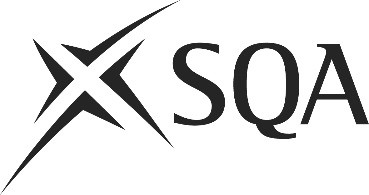 Unit PPL2PC10 (HK9F 04)	Cook and Finish Basic Poultry DishesI confirm that the evidence detailed in this unit is my own work.I confirm that the candidate has achieved all the requirements of this unit.I confirm that the candidate’s sampled work meets the standards specified for this unit and may be presented for external verification.Unit PPL2PC10 (HK9F 04)	Cook and Finish Basic Poultry DishesThis page is intentionally blankUnit PPL2PC10 (HK9F 04)	Cook and Finish Basic Poultry DishesUnit PPL2PC10 (HK9F 04)	Cook and Finish Basic Poultry DishesUnit PPL2PC10 (HK9F 04)	Cook and Finish Basic Poultry DishesUnit PPL2PC10 (HK9F 04)	Cook and Finish Basic Poultry DishesSupplementary evidenceCandidate’s nameCandidate’s signatureDateAssessor’s nameAssessor’s signatureDateCountersigning — Assessor’s name(if applicable)Countersigning — Assessor’s signature(if applicable)DateInternal verifier’s nameInternal verifier’s signatureDateCountersigning — Internal verifier’s name(if applicable)Countersigning — Internal verifier’s signature(if applicable)DateExternal Verifier’s initials and date (if sampled)Unit overviewThis unit is about cooking and finishing basic poultry dishes, for exampleroast turkeyconfit duck legchicken supremeThe unit covers a range of types of poultry including duck, chicken and turkey and various cooking methods. The standard then goes onto how you finish off a poultry dish through different methods.Sufficiency of evidenceThere must be sufficient evidence to ensure that the candidate can consistently achieve the required standard over a period of time in the workplace or approved realistic working environment.Performance criteriaScope/RangeWhat you must do:What you must cover:There must be evidence for all Performance Criteria (PC). The assessor must assess PCs 1–7 by directly observing the candidate’s work.For PC 8, if it is not possible to observe both ‘holding’ and ‘serving’, alternative methods of assessment may be used for one of them (i.e. either holding or serving) but the assessor must observe the other.PC 9 may be assessed by alternative methods if observation is not possible.All scope/range must be covered. There must be performance evidence, gathered through direct observation by the assessor of the candidate’s work for:1	Check the poultry meets dish requirements.2	Choose the correct tools and equipment to cook and finish the poultry.3	Use the tools and equipment correctly when cooking and finishing the poultry.4	Combine the poultry with other ingredients.5	Cook the poultry to meet the requirements of the dish.6	Ensure the dish has the correct colour, flavour, consistency and quantity.7	Garnish and present the dish to meet requirements.8	Make sure the dish is at the correct temperature for holding and serving.9	Store any cooked poultry not for immediate use in line with food safety.both:(a)	whole birds(b)	poultry portionsthree from:(c)	grilling(d)	griddling(e)	roasting(f)	poaching(g)	frying (deep or shallow or sautéing or stir)(h)	steaming(i)	braising(j)	confit(k)	combining cooking methodstwo from:(l)	garnishing(m)	saucing(n)	presentingEvidence for the remaining points under ‘what you must cover’ may be assessed through questioning or witness testimony.Evidence referenceEvidence descriptionDatePerformance criteriaPerformance criteriaPerformance criteriaPerformance criteriaPerformance criteriaPerformance criteriaPerformance criteriaPerformance criteriaPerformance criteriaPerformance criteriaPerformance criteriaPerformance criteriaPerformance criteriaPerformance criteriaPerformance criteriaPerformance criteriaPerformance criteriaPerformance criteriaPerformance criteriaPerformance criteriaPerformance criteriaEvidence referenceEvidence descriptionDateWhat you must doWhat you must doWhat you must doWhat you must doWhat you must doWhat you must doWhat you must doWhat you must doWhat you must doWhat you must doWhat you must doWhat you must doWhat you must doWhat you must doWhat you must doWhat you must doWhat you must doWhat you must doWhat you must doWhat you must doWhat you must doEvidence referenceEvidence descriptionDate112233444556667788899Evidence referenceEvidence descriptionDateScope/RangeScope/RangeScope/RangeScope/RangeScope/RangeScope/RangeScope/RangeScope/RangeScope/RangeScope/RangeScope/RangeScope/RangeScope/RangeScope/RangeScope/RangeScope/RangeScope/RangeScope/RangeScope/RangeScope/RangeScope/RangeEvidence referenceEvidence descriptionDateWhat you must coverWhat you must coverWhat you must coverWhat you must coverWhat you must coverWhat you must coverWhat you must coverWhat you must coverWhat you must coverWhat you must coverWhat you must coverWhat you must coverWhat you must coverWhat you must coverWhat you must coverWhat you must coverWhat you must coverWhat you must coverWhat you must coverWhat you must coverWhat you must coverEvidence referenceEvidence descriptionDateabbcdeefgghhijjkklmmnKnowledge and understandingKnowledge and understandingEvidence referenceand dateWhat you must know and understandWhat you must know and understandEvidence referenceand dateFor those knowledge statements that relate to how the candidate should do something, the assessor may be able to infer that the candidate has the necessary knowledge from observing their performance or checking products of their work. In all other cases, evidence of the candidate’s knowledge and understanding must be gathered by alternative methods of assessment (eg oral or written questioning).For those knowledge statements that relate to how the candidate should do something, the assessor may be able to infer that the candidate has the necessary knowledge from observing their performance or checking products of their work. In all other cases, evidence of the candidate’s knowledge and understanding must be gathered by alternative methods of assessment (eg oral or written questioning).Evidence referenceand date1How to check the poultry meets dish requirements2What quality points to look for in a range of poultry3Why and to whom you should report any problems with the poultry or other ingredients4The correct tools and equipment to carry out the cooking methods5Why it is important to use the correct tools and equipment6How to carry out the cooking methods according to dish requirements7Why it is important to use the correct cooking and finishing methods for each type of poultry8The correct temperatures for cooking poultry and why these temperatures are important9How to carry out the finishing methods10How to check and adjust a poultry dish to make sure it has the right flavour, colour, consistency and quantity11The correct temperatures for holding and serving poultry dishes12The correct temperatures and procedures for storing poultry dishes not for immediate use13Healthy eating options when cooking and finishing poultryEvidenceEvidenceDate123456Assessor feedback on completion of the unit